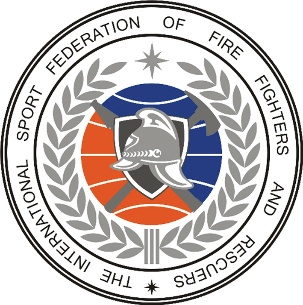 XXIV INTERNATIONAL CONFERENCE 
October 25-29, 2023, Harbin (the People’s Republic of China)                 Country _____________________________Contact address: Phone number: E-mail: ‏Date: 												                                Stamp and signature №Mr/MrsLast name/First nameNationalityDate of birthPassport No.Date of arrival / departurePosition and place of job №Mr/MrsLast name/First nameNationalityPlace of birthDate of expiryVehiclePosition and place of job1122334455